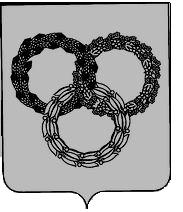 РОССИЙСКАЯ ФЕДЕРАЦИЯБРЯНСКАЯ ОБЛАСТЬСОВЕТ НАРОДНЫХ ДЕПУТАТОВ пгт КЛИМОВОЧЕТВЕРТОГО СОЗЫВАРЕШЕНИЕот   26 ноября 2019 г. №4-47О спиливании деревьев на территории муниципального образования «городское поселение пгт Климово»В соответствии с Уставом муниципального образования городское поселение пгт Климово, Совет народных депутатов пгт Климово,РЕШИЛ:1. Информацию администрации Климовского района принять к сведению.2. Рекомендовать администрации Климовского района при установлении тарифа на спиливание деревьев для МУП «Благоустройство» рассмотреть возможность установления льгот для следующей категории граждан:1) инвалиды I, II и III групп инвалидности;2) ветераны и инвалиды Великой Отечественной войны;3) инвалиды с детства, а также семьи, имеющие на иждивении детей-инвалидов с детства;4) дети-сироты, дети, оставшиеся без попечения родителей, лица из числа детей-сирот и детей, оставшихся без попечения родителей;5) физические лица, имеющие трех и более детей в возрасте до 18 лет и студентов очной формы обучения до 24 лет;6) физические лица, относящиеся в соответствии с пенсионным законодательством Российской Федерации к категории пенсионеров по старости, по выслуге лет;3. Направить настоящее решение в администрацию Климовского района для руководства в работе.	       Глава пгт Климово 			            	Г.Н. Баранов